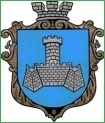 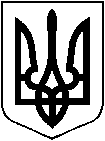     УКРАЇНАм. Хмільник Вінницької областіРОЗПОРЯДЖЕННЯМІСЬКОГО ГОЛОВИвід   “31” вересня  2023 року                                                              №437-рПро використання автотранспорту КЗ «Будинок культури»Хмільницької міської радиВраховуючи листа директора ГО «Будуємо Україну разом» Дідули Ю. від 31.08.2023 року № 106/04-02 , керуючись ст. ст. 42, 59 Закону України «Про місцеве самоврядування в Україні» та Законом України «Про затвердження Указу Президента України  «Про введення воєнного стану в Україні»» від 24.02.2022 року №2102-ІХ (зі змінами): 1. Директору КЗ «Будинок культури» Хмільницької міської ради Донченко О.В. забезпечити виділення автотранспорту (автобус RENAULT PONTICELLI  АВ 4251 IH) 03 вересня 2023 з 10:00 по 19:00 год., (орієнтована відстань в одну сторону - 70 км.) для перевезення групи волонтерів до Черепашинецького кар’єру.         2. Контроль за виконанням цього розпорядження покласти на заступника міського голови з питань діяльності виконавчих органів міської ради 
Сташка А.В., супровід виконання доручити  директору КЗ «Будинок культури» Хмільницької міської ради Донченко О.В.Підстава: лист директора ГО «Будуємо Україну разом» Дідула Ю. від 31.08.2023 року № 106/04-02Міський голова                                        		Микола ЮРЧИШИН С.МАТАШ		 А. СТАШКО                     Ю.ЦУПРИНЮК                     Н. БУЛИКОВА                     В. ЗАБАРСЬКИЙ                     О. ДОНЧЕНКО